Nikola Tesla: Genije koji je živio izvan svog vremena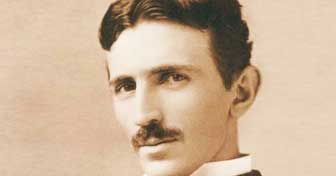 